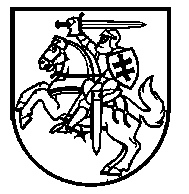 Lietuvos Respublikos VyriausybėnutarimasDėl LIETUVOS RESPUBLIKOS VYRIAUSYBĖS 1998 M. BALANDŽIO 1 D. NUTARIMO NR. 385 ,,DĖL ŽEMĖS REFORMOS VYKDYMO KAIMO GYVENAMOJOJE VIETOVĖJE“ PAKEITIMO2014 m. balandžio 16 d. Nr. 357
VilniusLietuvos Respublikos Vyriausybė nutaria:1. Pakeisti Lietuvos Respublikos Vyriausybės 1998 m. balandžio 1 d. nutarimą Nr. 385 ,,Dėl žemės reformos vykdymo kaimo gyvenamojoje vietovėje“:1.1. Pakeisti 2.6 papunkčio antrąją pastraipą ir ją išdėstyti taip:„Teritorijose, kuriose pagal bendruosius planus žemė numatyta naudoti ne žemės ūkio veiklai, laisvos žemės fondo žemėje žemės ūkio paskirties žemės sklypai asmenims neperduodami, nesuteikiami nuosavybėn neatlygintinai, taip pat neparduodami (išskyrus žemės sklypus žemės ūkio paskirties statiniams eksploatuoti ir žemės sklypus, už kuriuos teisės aktų nustatyta tvarka sumokėtos įmokos pinigais arba valstybės vienkartinėmis išmokomis, taip pat žemės sklypus, kurie žemės reformos žemėtvarkos projektuose suprojektuoti iki 2011 m. rugpjūčio 24 d.). Ši žemė žemės ūkio veiklai nuomojama, kol jos prireikia kitoms reikmėms. Kai pagal bendruosius planus šią žemę numatyta naudoti vienbučių ir dvibučių gyvenamųjų pastatų, daugiabučių gyvenamųjų pastatų, bendrabučių, pramonės ir sandėliavimo objektų, komercinės paskirties objektų statybai, joje gali būti formuojami ir pagal Lietuvos Respublikos piliečių nuosavybės teisių į išlikusį nekilnojamąjį turtą atkūrimo įstatymą už valstybės išperkamą žemę perduodami neatlygintinai nuosavybėn lygiaverčiai turėtiesiems nauji žemės sklypai individualiai statybai.“1.2. Pakeisti 2.8 papunktį ir jį išdėstyti taip:„2.8. Jeigu asmuo iki 2011 m. rugpjūčio 24 d. Žemės reformos žemėtvarkos projektų ir jiems prilyginamų žemės sklypų planų rengimo ir įgyvendinimo metodikos, patvirtintos Žemės ir miškų ūkio ministerijos 1998 m. balandžio 23 d. įsakymu Nr. 207 ,,Dėl Žemės reformos žemėtvarkos projektų ir jiems prilyginamų žemės sklypų planų rengimo ir įgyvendinimo metodikos patvirtinimo“ (iki 2011 m. rugpjūčio 24 d. galiojusios redakcijos), nustatyta tvarka pretendentų susirinkimo metu pasirinko žemės sklypą teritorijoje, kurioje pagal bendruosius planus žemė numatyta naudoti ne žemės ūkio veiklai, arba asmeniniam ūkiui skirtoje teritorijoje, tai patvirtindamas parašu žemėtvarkos projekto svarstymo su pretendentais gauti žemės žiniaraštyje, laikoma, kad toks žemės sklypas suprojektuotas žemės reformos žemėtvarkos projekte.“1.3. Pakeisti nurodytu nutarimu patvirtintą Žemės reformos žemėtvarkos projektų rengimo ir įgyvendinimo tvarkos aprašą:1.3.1. Pakeisti 1 punktą ir jį išdėstyti taip:„1. Žemės reformos žemėtvarkos projektų rengimo ir įgyvendinimo tvarkos aprašas (toliau – Aprašas) reglamentuoja žemės reformos žemėtvarkos projektų turinį, sudėtį, rengimo, viešinimo, derinimo, tvirtinimo ir įgyvendinimo tvarką, taip pat planavimo proceso dalyvių tarpusavio santykius šio proceso metu.“1.3.2. Pripažinti netekusiu galios 2 punktą.1.3.3. Pakeisti 4 punktą ir jį išdėstyti taip:„4. Žemėtvarkos skyriaus vedėjas vietiniame laikraštyje ir Nacionalinės žemės tarnybos interneto svetainėje skelbia informaciją apie pradedamą rengti žemės reformos žemėtvarkos projektą.Apie pradedamą rengti žemės reformos žemėtvarkos projektą raštu pranešama savivaldybės administracijos direktoriui pagal žemės buvimo vietą. Jeigu teritorija (jos dalis), kurioje numatyta rengti žemės reformos žemėtvarkos projektą, atitinka Aprašo 18.2–18.9 punktuose nurodytas sąlygas, apie pradedamą rengti žemės reformos žemėtvarkos projektą pranešama ir šiuose punktuose nurodytoms institucijoms.“1.3.4. Pakeisti 6.11 papunktį ir jį išdėstyti taip:„6.11. turimą informaciją apie žemės reformos žemėtvarkos projektui rengti patvirtintoje teritorijoje parengtus ar pradėtus rengti teritorijų planavimo dokumentus ar žemės valdos projektus.“1.3.5. Pakeisti 7.3 papunktį ir jį išdėstyti taip:,,7.3. žemės reformos žemėtvarkos projekte nurodo suprojektuotų žemės sklypų pagrindinę žemės naudojimo paskirtį ir naudojimo būdą (būdus), taikomas specialiąsias žemės naudojimo sąlygas, suprojektuoja žemės sklypams siūlomus servitutus.“1.3.6. Pakeisti 8 punktą ir jį išdėstyti taip:,,8. Žemės, miško sklypai ir vandens telkiniai projektuojami pagal Žemės reformos žemėtvarkos projektų ir jiems prilyginamų žemės sklypų planų rengimo ir įgyvendinimo metodiką, patvirtintą Žemės ir miškų ūkio ministerijos 1998 m. balandžio 23 d. įsakymu Nr. 207 ,,Dėl Žemės reformos žemėtvarkos projektų ir jiems prilyginamų žemės sklypų planų rengimo ir įgyvendinimo metodikos patvirtinimo“ (toliau – Metodika).“1.3.7. Pakeisti 16 punktą ir jį išdėstyti taip:,,16. Asmenys savo pretenzijas ir pasiūlymus dėl žemės reformos žemėtvarkos projekto sprendinių žemėtvarkos skyriui gali teikti raštu visą žemės reformos žemėtvarkos projekto rengimo laikotarpį iki viešo svarstymo ir jo metu. Visos gautos pretenzijos ir pasiūlymai žemėtvarkos skyriuje išnagrinėjami, įvertinami ir dėl jų priimamas žemėtvarkos skyriaus vedėjo sprendimas. Asmenims atsakoma raštu ne vėliau kaip per 20 darbo dienų nuo pretenzijų ir pasiūlymų pateikimo. Atmetant pretenzijas ar pasiūlymus, nurodomi atmetimo motyvai. Žemėtvarkos skyriaus vedėjo sprendimą atmesti pretenzijas ar pasiūlymus asmenys gali skųsti Nacionalinės žemės tarnybos vadovui ne vėliau kaip per 20 darbo dienų nuo jo gavimo.“1.3.8. Pakeisti 17 punktą ir jį išdėstyti taip:,,17. Žemės reformos žemėtvarkos projektų viešą svarstymą organizuoja žemėtvarkos skyrius, dalyvaujant projekto autoriui, Metodikoje nustatyta tvarka.“1.3.9. Pakeisti 18 punktą ir jį išdėstyti taip:,,18. Parengti žemės reformos žemėtvarkos projektai turi būti suderinti su:18.1. savivaldybės administracijos direktoriumi pagal suprojektuotų žemės sklypų buvimo vietą;18.2. valstybinio parko, valstybinio rezervato ar biosferos rezervato direkcija (toliau – direkcija), kai suprojektuoti žemės sklypai (jų dalys) yra valstybiniame parke, valstybiniame rezervate, biosferos rezervate, rezervatinėje apyrubėje ar valstybiniame draustinyje, pagal Valstybinės saugomų teritorijų tarnybos prie Aplinkos ministerijos sprendimu nustatytą šių saugomų teritorijų priskyrimą direkcijoms;18.3. Aplinkos ministerijos regiono aplinkos apsaugos departamentu pagal suprojektuotų žemės sklypų buvimo vietą, kai:18.3.1. suprojektuoti žemės sklypai (jų dalys) yra saugomoje teritorijoje, kuri nepriskirta direkcijai;18.3.2. suprojektuoti žemės sklypai (jų dalys) yra paviršinio vandens telkinių apsaugos zonose;18.3.3. suprojektuotuose žemės sklypuose yra miško žemės;18.4. Kultūros paveldo departamentu prie Kultūros ministerijos, kai suprojektuoti žemės sklypai (jų dalys) yra kultūros paveldo objektų ar vietovių, kurie nėra paskelbti saugomais savivaldybės, teritorijose ar jų apsaugos zonose;18.5. miškų urėdija pagal suprojektuotų žemės sklypų buvimo vietą, kai suprojektuoti žemės sklypai ribojasi su valstybinės reikšmės miškais;18.6. Valstybės sienos apsaugos tarnyba prie Vidaus reikalų ministerijos, jeigu suprojektuoti žemės sklypai (jų dalys) yra: 18.6.1. Lietuvos Respublikos ir Baltarusijos Respublikos, Lietuvos Respublikos ir Rusijos Federacijos pasienio ruožo į Lietuvos Respublikos teritorijos gilumą 0,5 kilometro pločio juostoje nuo valstybės sienos linijos, kai valstybės siena eina sausuma, arba nuo vandens telkinio kranto, kai valstybės siena eina pasienio vandenimis;18.6.2. Lietuvos Respublikos ir Latvijos Respublikos pasienio ruožo į Lietuvos Respublikos teritorijos gilumą 0,3 kilometro pločio juostoje nuo valstybės sienos linijos, kai valstybės siena eina sausuma, arba nuo vandens telkinio kranto, kai valstybės siena eina pasienio vandenimis; 18.6.3. Lietuvos Respublikos ir Lenkijos Respublikos pasienio ruožo dalyje – nuo valstybės sienos linijos iki pasienio rokadinio kelio;18.7. Lietuvos geologijos tarnyba prie Aplinkos ministerijos, jeigu suprojektuotuose žemės sklypuose yra naudojamų ar išžvalgytų nenaudojamų naudingųjų iškasenų telkinių;18.8. Lietuvos automobilių kelių direkcija prie Susisiekimo ministerijos, jeigu suprojektuoti žemės sklypai (jų dalys) yra magistralinių, krašto, rajoninių kelių apsaugos zonose;18.9. Valstybės saugumo departamentu ar Vadovybės apsaugos departamentu prie Vidaus reikalų ministerijos, kai suprojektuoti žemės sklypai (jų dalys) yra atitinkamai Valstybės saugumo departamento ar Vadovybės apsaugos departamento prie Vidaus reikalų ministerijos saugomų objektų apsaugos zonoje.“1.3.10. Pakeisti 19 punkto antrąją pastraipą ir ją išdėstyti taip:,,Įsakymu, kuriuo tvirtinamas žemės reformos žemėtvarkos projektas, taip pat patvirtinamas asmenų, kuriems žemės reformos žemėtvarkos projekte suprojektuoti žemės sklypai, sąrašas (sąraše nurodomas fizinio ar juridinio asmens vardas, pavardė ar pavadinimas, suprojektuoto žemės sklypo numeris plane, plotas, nustatyta pagrindinė žemės naudojimo paskirtis ir naudojimo būdas (būdai), siūlomi servitutai ir taikomos specialiosios žemės naudojimo sąlygos, kiti teisės aktuose nustatyti apribojimai).“1.3.11. Pripažinti netekusiu galios 20 punktą.1.3.12. Pakeisti 21 punktą ir jį išdėstyti taip: ,,21. Žemės reformos žemėtvarkos projektai, kuriuose suprojektuoti žemės, miško sklypai ir vandens telkiniai pagal Lietuvos Respublikos žemės reformos įstatymo 10 straipsnyje nustatytą eilę, įgyvendinami Metodikoje nustatyta tvarka.“1.3.13. Pakeisti 22 punkto antrąją pastraipą ir ją išdėstyti taip:,,Žemės reformos žemėtvarkos projektą asmenų lėšomis įgyvendina asmens, kuriam suprojektuotas žemės sklypas, pasirinkimu projekto autorius arba kitas asmuo, nurodytas Lietuvos Respublikos nekilnojamojo turto kadastro įstatymo 11 straipsnio 1 dalyje.“ 1.4. Pakeisti nurodytu nutarimu patvirtinto Privačios žemės, miško sklypo ploto skirtumo kompensavimo tvarkos aprašo 8.3 papunktį ir jį išdėstyti taip:,,8.3. Pagal Žemės reformos žemėtvarkos projektų ir jiems prilyginamų žemės sklypų planų rengimo ir įgyvendinimo metodiką, patvirtintą Žemės ir miškų ūkio ministerijos 1998 m. balandžio 23 d. įsakymu Nr. 207 ,,Dėl Žemės reformos žemėtvarkos projektų ir jiems prilyginamų žemės sklypų planų rengimo ir įgyvendinimo metodikos patvirtinimo“, žemės reformos žemėtvarkos projekte suprojektuojamas žemės arba miško sklypas.“2. Nustatyti, kad iki 2014 m. sausio 1 d. patvirtinti žemės reformos žemėtvarkos projektai taikomi, o pradėti rengti (Žemės reformos žemėtvarkos projektų ir jiems prilyginamų žemės sklypų planų rengimo ir įgyvendinimo metodikos, patvirtintos Žemės ir miškų ūkio ministerijos 1998 m. balandžio 23 d. įsakymu Nr. 207 ,,Dėl Žemės reformos žemėtvarkos projektų ir jiems prilyginamų žemės sklypų planų rengimo ir įgyvendinimo metodikos patvirtinimo“, nustatyta tvarka įvykęs pirmas pretendentų susirinkimas) žemės reformos žemėtvarkos projektai gali būti baigiami rengti, derinami, tikrinami ir tvirtinami Lietuvos Respublikos teritorijų planavimo įstatymo pakeitimo įstatymo (2013 m. birželio 27 d. įstatymo Nr. XII-407 redakcija) 3 straipsnyje nustatyta tvarka. Ministras Pirmininkas	Algirdas ButkevičiusŽemės ūkio ministras	Vigilijus Jukna